MESLEK GALAKSİSİÇalışma Yaprağı-1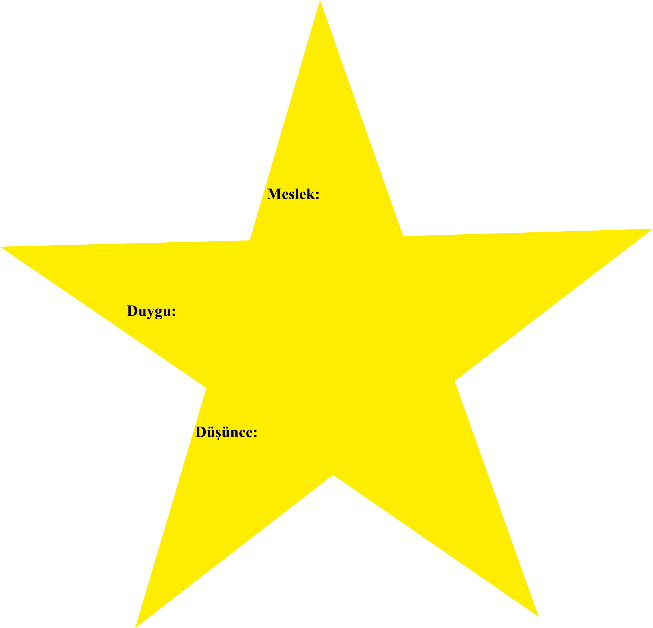 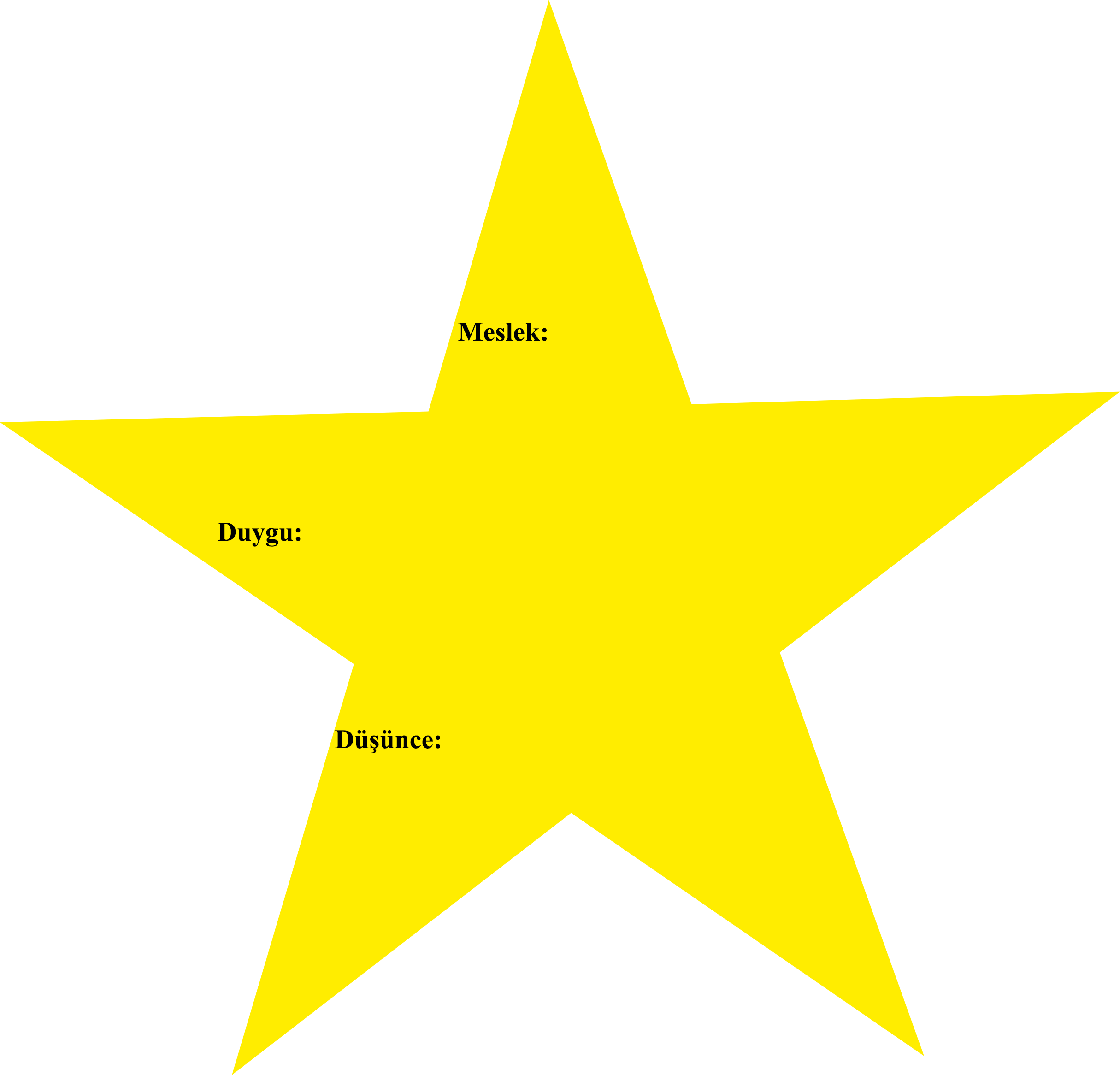 Gelişim Alanı:Kariyer Yeterlik Alanı:Kariyer FarkındalığıKazanım/Hafta:Merak ettiği mesleklere ilişkin duygu ve düşüncelerini ifade eder. / 28. HaftaSınıf Düzeyi:3.SınıfSüre:40 dk. (Bir ders saati)Araç-Gereçler:Çalışma Yaprağı-1Farklı renklerde A4 ya da fon kâğıdıYapıştırıcıMakasKalem,silgiUygulayıcı İçin Ön Hazırlık:Çalışma yaprağı-1 öğrenci sayısı kadar çoğaltılır.Etkinlik için renkli A4 ya da fon kağıtları,yapıştırıcı ve makas dersten önce hazırlanır.Süreç (Uygulama Basamakları):Öğrencilerin dikkatini çekmek için aşağıdaki açıklama yapılarak etkinliğe giriş yapılır:“Galakside sayamayacağımız kadar yıldız vardır. Dünyada da sayamayacağımız kadar meslekler var. Bunlardan bazılarını merak ederiz. Sizin de merak ettiğiniz meslekler var mı? Merak ettiğiniz bu mesleklerle ilgili duygu ve düşüncelerinizi anlamak için sizinle bir etkinlik yapacağız.”Daha önceden öğrenci sayısı kadar hazırlanan renkli A4 kâğıtları ya da fon kağıtları ve çalışma yaprağı-1öğrencilere dağıtılır. Aşağıdaki yönergeyle devam edilir. Öğrencilerin gözlerini kapatıp, içinden düşünmesi ve hissetmesi sağlanır.“Bazı mesleklere karşı olumlu ya da olumsuz duygularımız olabilir. Merak ettiğiniz meslekler hakkında ne hissettiğinizi anlamaya çalıştınız mı?Acaba hangi meslekler hakkında olumlu, hangileri hakkında olumsuz hissediyorsunuz? Gözlerinizi kapatıp gözünüzde canlandırın ve hissedin.” Bir, iki dakika beklenir ve gözlerini açmaları istenir. “Çocuklar, gözlerimizi kapatarak merak ettiğimiz meslekler hakkında hissettiklerimizi anlamaya çalıştık.” Öğrencilere çalışma yaprağı-1’i almaları istenir ve şu yönerge okunur. “Çocuklar, çalışma yaprağı-1’deki istediğiniz sayıdaki yıldızların içine merak ettiğiniz mesleğin adını, bu meslekle ilgili ne hissettiğinizi yazıp, noktalı yerlerden kestikten sonra oluşturacağınız meslek galaksisi için önünüzdeki kağıtlara yapıştıralım. Başlık olarak da meslek galaksim yazalım.”Aşağıdaki yönergeyle devam edilir. Öğrencilerin gözlerini kapatıp, içinden düşünmesi ve hissetmesi sağlanır. “Meslekler hakkında duygularımız olduğu gibi düşüncelerimiz de vardır. Bu düşünceler yine olumlu ya da olumsuz olabilmektedir. Merak ettiğiniz mesleklerle ilgili hangi düşüncelere sahip olabiliriz? Gözlerinizi kapatıp gözünüzde canlandırın ve düşünün.Bir, iki dakika beklenir ve gözlerini açmaları istenir. Şu şekilde devam edilir: “Çocuklar gözlerimizi kapatarak merak ettiğimiz meslekler hakkında düşüncelerimizi anlamaya çalıştık.”Öğrencilerden hazırladıkları meslek galaksisi çalışmalarını almaları istenir ve aşağıdaki yönerge okunur.“Çocuklar, bir önceki adımda oluşturduğunuz meslek galaksisindeki istediğiniz sayıdaki yıldıza merak ettiğiniz mesleklerle ilgili düşüncelerinizi yazalım.” Etkinlik hazırlandıktan sonra gönüllü öğrencilerden yazdıklarını paylaşması istenir ve aşağıdaki tartışma sorularıyla etkinliğe devam edilir: Meslekler hakkındaki duygularınızı neler belirledi?Meslekler ile ilgili düşüncelerinizi en çok neler belirledi?Merak ettiğiniz meslekler ile ilgili bundan sonra neler yaparsınız?Aşağıdaki yönergeye benzer şekilde bir açıklama yapılarak etkinlik sonlandırılır:“Çocuklar, galakside nasıl sayamayacağımız kadar yıldız varsa, dünyada da sayamayacağımız kadar meslek bulunmaktadır. Çevremize göz attığımızda bazı mesleklerle ilgili merak ettiğimiz konular olabilir. İlk defa duyduğumuz meslek ya da daha önce merak etmemiş olsak da şimdi ilgilendiğimiz bir meslek hakkında duygularımız ve düşüncelerimiz vardır. Merak ettiğimiz mesleklerle ilgili kendimize şu soruları sorup bunları açığa çıkarabiliriz.Bu meslekle ilgili bilgi edinmek ister miyim?Bu meslek hakkında neler hissediyorum?Bu meslek ile ilgili neler düşünüyorum?Kendimizi, meslekleri daha iyi tanıyıp, yöneleceğimiz meslekle ilgili doğru düşünce ve gerçek duygularımızı keşfetmek için merak etmek ve bunun farkına varıp araştırmak çok önemlidir. Sizler de mesleklerle ilgili duygu ve düşüncelerinizifark edip, ifade ettikçe gelecekteki mesleğinize kendinizi adım adım hazırlamış olursunuz.”Kazanımın Değerlendirilmesi:Öğrencilerden meslek galaksilerini odalarına asmaları, yıl boyunca merak ettikleri meslek olduğunda duygu ve düşünce yıldızlarını yazıp galaksilerine yapıştırmaları istenir.Uygulayıcıya Not:Sürecin üçüncü basamağında öğrencilerin yıldızlarını kesip yapıştırmalarına yardımcı olunur.Öğrenciler mesleklerle ilgili duygu ve düşüncelerini tanımlamakta zorlanırlarsa, örneklerle anlamalarına yardımcı olunur. Örneğin:Merak ettiğim meslek: PilotBununla ilgili duygularım: saygı, merak, mutlulukBununla ilgili düşüncelerim: Pilotluk, özel eğitim ve yetenek gerektirir.Daha fazla yıldız kullanmak isteyen olursa kendi hazırladıklarını kullanabilecekleri hatırlatılır.Mümkün olduğunca gönüllü öğrencilerin hepsinin paylaşımlarının alınmasına dikkat edilir.Çalışma kağıdı, her öğrenci için iki tane çıkartılıp, birini sınıftaki etkinlikte diğerini ise evde devam edecekleri çalışma için kullanabilecekleri söylenir.Özel gereksinimli öğrenciler için;Yazma yerine öğrencilerden çizmeleri istenerek alternatif tepki alınabilir.Mesleklerle ilgili öncesinde anlatım görsellerle zenginleştirilerek öğretmen desteği sağlanabilir.Kesme yapıştırma sırasında öğretmen desteği sağlanabilir.Etkinliği Geliştiren: Hanife Ulushan